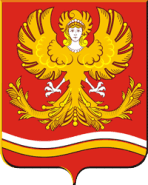 ПОСТАНОВЛЕНИЕ Администрации Михайловского  муниципального образованияот 31.07.2017 года                         № 209                       г. МихайловскО внесении изменений в постановление  Администрации Михайловского муниципального образования от 26.01.2016 № 32 « Об утверждении муниципальной программы «Развитие и обеспечение сохранности улично-дорожной сети Михайловского муниципального образования на 2015-2022 годы» (с изменениями от 21.07.2016 №242, от 28.09.2016 №285-2, от 26.10.2016 №319, от 10.11.2016 №328, от 12.12.2016 №395, от 25.01.2017 №10,  от 26.04.2017 №102-1)В целях реализации Федерального закона от 06 октября 2003 года №131-ФЗ «Об общих принципах организации местного самоуправления в Российской Федерации», постановления Правительства Свердловской области от 22 декабря 2015 года №1331-ПП «Об утверждении государственной программы Свердловской области «Развитие транспорта, дорожного хозяйства, связи и информационных технологий Свердловской области до 2022 года», постановления Администрации Михайловского муниципального образования от 28.02.2014 г. № 55-1 «Об утверждении Порядка принятия решений о разработке муниципальных программ Михайловского муниципального образования, их формирования, реализации и проведения оценки эффективности реализации», в целях совершенствования программно-целевого метода бюджетного планирования в сфере развития транспорта, дорожного хозяйства, связи и информационных технологий Михайловского муниципального образованияПОСТАНОВЛЯЮ:        1.Внести в постановление Администрации Михайловского муниципального образования от 26.01.2016 г. № 32 «Об утверждении  муниципальной программы «Развитие и обеспечение сохранности улично-дорожной сети Михайловского муниципального образования на 2015-2022 годы» изменение:изложить и  утвердить  «План мероприятий муниципальной программы «Развитие и обеспечение сохранности улично-дорожной сети Михайловского муниципального образования на 2015-2022 годы» в новой редакции ( прилагается)          2.Настоящее постановление вступает в силу с 31 июля  2017 года.          3. Обнародовать данное постановление путем размещения полного текста через сеть «Интернет» на официальном сайте администрации Михайловского муниципального образования.         5. Контроль за исполнением настоящего постановления оставляю за собой.Глава Михайловскогомуниципального образования                                                             М.В.ПетуховПриложение № 1        к муниципальной программе           «Развитие и обеспечение сохранности улично-дорожной сети Михайловского муниципального образования на 2015-2022 годы»ЦЕЛИ, ЗАДАЧИ И ЦЕЛЕВЫЕ ПОКАЗАТЕЛИРЕАЛИЗАЦИИ МУНИЦИПАЛЬНОЙ ПРОГРАММЫ «РАЗВИТИЕ И ОБЕСПЕЧЕНИЕ СОХРАННОСТИ УЛИЧНО-ДОРОЖНОЙ СЕТИ МИХАЙЛОКОГО МУНИЦИПАЛЬНОГО ОБРАЗОВАНИЯ НА 2015-2022 ГОДЫ»Приложение № 2        к Постановлению Администрации Михайловского муниципального образования от 31.07.2017 г. № 209ПЛАН МЕРОПРИЯТИЙМУНИЦИПАЛЬНОЙ ПРОГРАММЫ «РАЗВИТИЕ И ОБЕСПЕЧЕНИЕ СОХРАННОСТИ УЛИЧНО-ДОРОЖНОЙ СЕТИ МИХАЙЛОВСКОГО МУНИЦИПАЛЬНОГО ОБРАЗОВАНИЯ НА 2015-2022 ГОДЫ»№ п/пНаименование  
 цели (целей) и 
 задач, целевых 
  показателейЕдиница 
измеренияЗначение целевого показателя реализации      
             муниципальной программыЗначение целевого показателя реализации      
             муниципальной программыЗначение целевого показателя реализации      
             муниципальной программыЗначение целевого показателя реализации      
             муниципальной программыЗначение целевого показателя реализации      
             муниципальной программыЗначение целевого показателя реализации      
             муниципальной программыЗначение целевого показателя реализации      
             муниципальной программыЗначение целевого показателя реализации      
             муниципальной программыЗначение целевого показателя реализации      
             муниципальной программыЗначение целевого показателя реализации      
             муниципальной программыЗначение целевого показателя реализации      
             муниципальной программыЗначение целевого показателя реализации      
             муниципальной программыЗначение целевого показателя реализации      
             муниципальной программыЗначение целевого показателя реализации      
             муниципальной программыЗначение целевого показателя реализации      
             муниципальной программыЗначение целевого показателя реализации      
             муниципальной программыЗначение целевого показателя реализации      
             муниципальной программыИсточник  
 значений  
показателей***№ п/пНаименование  
 цели (целей) и 
 задач, целевых 
  показателейЕдиница 
измерения2015отчет2016оценка2017план2018план2019план2019план2019план2019план2020план2020план2020план2020план2021план2021план2021план2021план2022планИсточник  
 значений  
показателей***1234567888891РАЗДЕЛ 1. Содержание дорого местного значенияРАЗДЕЛ 1. Содержание дорого местного значенияРАЗДЕЛ 1. Содержание дорого местного значенияРАЗДЕЛ 1. Содержание дорого местного значенияРАЗДЕЛ 1. Содержание дорого местного значенияРАЗДЕЛ 1. Содержание дорого местного значенияРАЗДЕЛ 1. Содержание дорого местного значенияРАЗДЕЛ 1. Содержание дорого местного значенияРАЗДЕЛ 1. Содержание дорого местного значенияРАЗДЕЛ 1. Содержание дорого местного значенияРАЗДЕЛ 1. Содержание дорого местного значенияРАЗДЕЛ 1. Содержание дорого местного значенияРАЗДЕЛ 1. Содержание дорого местного значенияРАЗДЕЛ 1. Содержание дорого местного значенияРАЗДЕЛ 1. Содержание дорого местного значенияРАЗДЕЛ 1. Содержание дорого местного значенияРАЗДЕЛ 1. Содержание дорого местного значенияРАЗДЕЛ 1. Содержание дорого местного значенияРАЗДЕЛ 1. Содержание дорого местного значенияРАЗДЕЛ 1. Содержание дорого местного значения2Цель 1. Обеспечение сохранности сети автомобильных дорог общего пользования, круглогодично доступной для населения и хозяйствующих субъектов, комфортного и безопасного транспортного сообщения.Цель 1. Обеспечение сохранности сети автомобильных дорог общего пользования, круглогодично доступной для населения и хозяйствующих субъектов, комфортного и безопасного транспортного сообщения.Цель 1. Обеспечение сохранности сети автомобильных дорог общего пользования, круглогодично доступной для населения и хозяйствующих субъектов, комфортного и безопасного транспортного сообщения.Цель 1. Обеспечение сохранности сети автомобильных дорог общего пользования, круглогодично доступной для населения и хозяйствующих субъектов, комфортного и безопасного транспортного сообщения.Цель 1. Обеспечение сохранности сети автомобильных дорог общего пользования, круглогодично доступной для населения и хозяйствующих субъектов, комфортного и безопасного транспортного сообщения.Цель 1. Обеспечение сохранности сети автомобильных дорог общего пользования, круглогодично доступной для населения и хозяйствующих субъектов, комфортного и безопасного транспортного сообщения.Цель 1. Обеспечение сохранности сети автомобильных дорог общего пользования, круглогодично доступной для населения и хозяйствующих субъектов, комфортного и безопасного транспортного сообщения.Цель 1. Обеспечение сохранности сети автомобильных дорог общего пользования, круглогодично доступной для населения и хозяйствующих субъектов, комфортного и безопасного транспортного сообщения.Цель 1. Обеспечение сохранности сети автомобильных дорог общего пользования, круглогодично доступной для населения и хозяйствующих субъектов, комфортного и безопасного транспортного сообщения.Цель 1. Обеспечение сохранности сети автомобильных дорог общего пользования, круглогодично доступной для населения и хозяйствующих субъектов, комфортного и безопасного транспортного сообщения.Цель 1. Обеспечение сохранности сети автомобильных дорог общего пользования, круглогодично доступной для населения и хозяйствующих субъектов, комфортного и безопасного транспортного сообщения.Цель 1. Обеспечение сохранности сети автомобильных дорог общего пользования, круглогодично доступной для населения и хозяйствующих субъектов, комфортного и безопасного транспортного сообщения.Цель 1. Обеспечение сохранности сети автомобильных дорог общего пользования, круглогодично доступной для населения и хозяйствующих субъектов, комфортного и безопасного транспортного сообщения.Цель 1. Обеспечение сохранности сети автомобильных дорог общего пользования, круглогодично доступной для населения и хозяйствующих субъектов, комфортного и безопасного транспортного сообщения.Цель 1. Обеспечение сохранности сети автомобильных дорог общего пользования, круглогодично доступной для населения и хозяйствующих субъектов, комфортного и безопасного транспортного сообщения.Цель 1. Обеспечение сохранности сети автомобильных дорог общего пользования, круглогодично доступной для населения и хозяйствующих субъектов, комфортного и безопасного транспортного сообщения.Цель 1. Обеспечение сохранности сети автомобильных дорог общего пользования, круглогодично доступной для населения и хозяйствующих субъектов, комфортного и безопасного транспортного сообщения.Цель 1. Обеспечение сохранности сети автомобильных дорог общего пользования, круглогодично доступной для населения и хозяйствующих субъектов, комфортного и безопасного транспортного сообщения.Цель 1. Обеспечение сохранности сети автомобильных дорог общего пользования, круглогодично доступной для населения и хозяйствующих субъектов, комфортного и безопасного транспортного сообщения.Цель 1. Обеспечение сохранности сети автомобильных дорог общего пользования, круглогодично доступной для населения и хозяйствующих субъектов, комфортного и безопасного транспортного сообщения.3Задача 1. Обеспечение комфортного и безопасного транспортного сообщения посредством выполнения комплекса работ по содержанию автомобильных дорог общего пользования местного значения и искусственных сооружений, расположенных на нихЗадача 1. Обеспечение комфортного и безопасного транспортного сообщения посредством выполнения комплекса работ по содержанию автомобильных дорог общего пользования местного значения и искусственных сооружений, расположенных на нихЗадача 1. Обеспечение комфортного и безопасного транспортного сообщения посредством выполнения комплекса работ по содержанию автомобильных дорог общего пользования местного значения и искусственных сооружений, расположенных на нихЗадача 1. Обеспечение комфортного и безопасного транспортного сообщения посредством выполнения комплекса работ по содержанию автомобильных дорог общего пользования местного значения и искусственных сооружений, расположенных на нихЗадача 1. Обеспечение комфортного и безопасного транспортного сообщения посредством выполнения комплекса работ по содержанию автомобильных дорог общего пользования местного значения и искусственных сооружений, расположенных на нихЗадача 1. Обеспечение комфортного и безопасного транспортного сообщения посредством выполнения комплекса работ по содержанию автомобильных дорог общего пользования местного значения и искусственных сооружений, расположенных на нихЗадача 1. Обеспечение комфортного и безопасного транспортного сообщения посредством выполнения комплекса работ по содержанию автомобильных дорог общего пользования местного значения и искусственных сооружений, расположенных на нихЗадача 1. Обеспечение комфортного и безопасного транспортного сообщения посредством выполнения комплекса работ по содержанию автомобильных дорог общего пользования местного значения и искусственных сооружений, расположенных на нихЗадача 1. Обеспечение комфортного и безопасного транспортного сообщения посредством выполнения комплекса работ по содержанию автомобильных дорог общего пользования местного значения и искусственных сооружений, расположенных на нихЗадача 1. Обеспечение комфортного и безопасного транспортного сообщения посредством выполнения комплекса работ по содержанию автомобильных дорог общего пользования местного значения и искусственных сооружений, расположенных на нихЗадача 1. Обеспечение комфортного и безопасного транспортного сообщения посредством выполнения комплекса работ по содержанию автомобильных дорог общего пользования местного значения и искусственных сооружений, расположенных на нихЗадача 1. Обеспечение комфортного и безопасного транспортного сообщения посредством выполнения комплекса работ по содержанию автомобильных дорог общего пользования местного значения и искусственных сооружений, расположенных на нихЗадача 1. Обеспечение комфортного и безопасного транспортного сообщения посредством выполнения комплекса работ по содержанию автомобильных дорог общего пользования местного значения и искусственных сооружений, расположенных на нихЗадача 1. Обеспечение комфортного и безопасного транспортного сообщения посредством выполнения комплекса работ по содержанию автомобильных дорог общего пользования местного значения и искусственных сооружений, расположенных на нихЗадача 1. Обеспечение комфортного и безопасного транспортного сообщения посредством выполнения комплекса работ по содержанию автомобильных дорог общего пользования местного значения и искусственных сооружений, расположенных на нихЗадача 1. Обеспечение комфортного и безопасного транспортного сообщения посредством выполнения комплекса работ по содержанию автомобильных дорог общего пользования местного значения и искусственных сооружений, расположенных на нихЗадача 1. Обеспечение комфортного и безопасного транспортного сообщения посредством выполнения комплекса работ по содержанию автомобильных дорог общего пользования местного значения и искусственных сооружений, расположенных на нихЗадача 1. Обеспечение комфортного и безопасного транспортного сообщения посредством выполнения комплекса работ по содержанию автомобильных дорог общего пользования местного значения и искусственных сооружений, расположенных на нихЗадача 1. Обеспечение комфортного и безопасного транспортного сообщения посредством выполнения комплекса работ по содержанию автомобильных дорог общего пользования местного значения и искусственных сооружений, расположенных на нихЗадача 1. Обеспечение комфортного и безопасного транспортного сообщения посредством выполнения комплекса работ по содержанию автомобильных дорог общего пользования местного значения и искусственных сооружений, расположенных на них4Доля протяженности     автомобильных дорог общего пользования    местного значения,в отношении которых   выполнены работы по содержанию, от общей протяженности     автомобильных дорог общего пользования     местного значения, подлежащих содержанию  в соответствии         с  нормативной  потребностью           процентов1015202530303035353535404040404045Федеральный закон от 10.12.1995 года № 196-ФЗ «О безопасности дорожного движения»РАЗДЕЛ 2.Капитальный и текущий ремонт автомобильных дорого местного значенияРАЗДЕЛ 2.Капитальный и текущий ремонт автомобильных дорого местного значенияРАЗДЕЛ 2.Капитальный и текущий ремонт автомобильных дорого местного значенияРАЗДЕЛ 2.Капитальный и текущий ремонт автомобильных дорого местного значенияРАЗДЕЛ 2.Капитальный и текущий ремонт автомобильных дорого местного значенияРАЗДЕЛ 2.Капитальный и текущий ремонт автомобильных дорого местного значенияРАЗДЕЛ 2.Капитальный и текущий ремонт автомобильных дорого местного значенияРАЗДЕЛ 2.Капитальный и текущий ремонт автомобильных дорого местного значенияРАЗДЕЛ 2.Капитальный и текущий ремонт автомобильных дорого местного значенияРАЗДЕЛ 2.Капитальный и текущий ремонт автомобильных дорого местного значенияРАЗДЕЛ 2.Капитальный и текущий ремонт автомобильных дорого местного значенияРАЗДЕЛ 2.Капитальный и текущий ремонт автомобильных дорого местного значенияРАЗДЕЛ 2.Капитальный и текущий ремонт автомобильных дорого местного значенияРАЗДЕЛ 2.Капитальный и текущий ремонт автомобильных дорого местного значенияРАЗДЕЛ 2.Капитальный и текущий ремонт автомобильных дорого местного значенияРАЗДЕЛ 2.Капитальный и текущий ремонт автомобильных дорого местного значенияРАЗДЕЛ 2.Капитальный и текущий ремонт автомобильных дорого местного значенияРАЗДЕЛ 2.Капитальный и текущий ремонт автомобильных дорого местного значенияРАЗДЕЛ 2.Капитальный и текущий ремонт автомобильных дорого местного значенияРАЗДЕЛ 2.Капитальный и текущий ремонт автомобильных дорого местного значенияРАЗДЕЛ 2.Капитальный и текущий ремонт автомобильных дорого местного значения6Цель 1. Обеспечение сохранности сети автомобильных дорог общего пользования, круглогодично доступной для населения и хозяйствующих субъектов, комфортного и безопасного транспортного сообщения.Цель 1. Обеспечение сохранности сети автомобильных дорог общего пользования, круглогодично доступной для населения и хозяйствующих субъектов, комфортного и безопасного транспортного сообщения.Цель 1. Обеспечение сохранности сети автомобильных дорог общего пользования, круглогодично доступной для населения и хозяйствующих субъектов, комфортного и безопасного транспортного сообщения.Цель 1. Обеспечение сохранности сети автомобильных дорог общего пользования, круглогодично доступной для населения и хозяйствующих субъектов, комфортного и безопасного транспортного сообщения.Цель 1. Обеспечение сохранности сети автомобильных дорог общего пользования, круглогодично доступной для населения и хозяйствующих субъектов, комфортного и безопасного транспортного сообщения.Цель 1. Обеспечение сохранности сети автомобильных дорог общего пользования, круглогодично доступной для населения и хозяйствующих субъектов, комфортного и безопасного транспортного сообщения.Цель 1. Обеспечение сохранности сети автомобильных дорог общего пользования, круглогодично доступной для населения и хозяйствующих субъектов, комфортного и безопасного транспортного сообщения.Цель 1. Обеспечение сохранности сети автомобильных дорог общего пользования, круглогодично доступной для населения и хозяйствующих субъектов, комфортного и безопасного транспортного сообщения.Цель 1. Обеспечение сохранности сети автомобильных дорог общего пользования, круглогодично доступной для населения и хозяйствующих субъектов, комфортного и безопасного транспортного сообщения.Цель 1. Обеспечение сохранности сети автомобильных дорог общего пользования, круглогодично доступной для населения и хозяйствующих субъектов, комфортного и безопасного транспортного сообщения.Цель 1. Обеспечение сохранности сети автомобильных дорог общего пользования, круглогодично доступной для населения и хозяйствующих субъектов, комфортного и безопасного транспортного сообщения.Цель 1. Обеспечение сохранности сети автомобильных дорог общего пользования, круглогодично доступной для населения и хозяйствующих субъектов, комфортного и безопасного транспортного сообщения.Цель 1. Обеспечение сохранности сети автомобильных дорог общего пользования, круглогодично доступной для населения и хозяйствующих субъектов, комфортного и безопасного транспортного сообщения.Цель 1. Обеспечение сохранности сети автомобильных дорог общего пользования, круглогодично доступной для населения и хозяйствующих субъектов, комфортного и безопасного транспортного сообщения.Цель 1. Обеспечение сохранности сети автомобильных дорог общего пользования, круглогодично доступной для населения и хозяйствующих субъектов, комфортного и безопасного транспортного сообщения.Цель 1. Обеспечение сохранности сети автомобильных дорог общего пользования, круглогодично доступной для населения и хозяйствующих субъектов, комфортного и безопасного транспортного сообщения.Цель 1. Обеспечение сохранности сети автомобильных дорог общего пользования, круглогодично доступной для населения и хозяйствующих субъектов, комфортного и безопасного транспортного сообщения.Цель 1. Обеспечение сохранности сети автомобильных дорог общего пользования, круглогодично доступной для населения и хозяйствующих субъектов, комфортного и безопасного транспортного сообщения.Цель 1. Обеспечение сохранности сети автомобильных дорог общего пользования, круглогодично доступной для населения и хозяйствующих субъектов, комфортного и безопасного транспортного сообщения.Цель 1. Обеспечение сохранности сети автомобильных дорог общего пользования, круглогодично доступной для населения и хозяйствующих субъектов, комфортного и безопасного транспортного сообщения.7Задача 1.  Совершенствование улично-дорожной сетиЗадача 1.  Совершенствование улично-дорожной сетиЗадача 1.  Совершенствование улично-дорожной сетиЗадача 1.  Совершенствование улично-дорожной сетиЗадача 1.  Совершенствование улично-дорожной сетиЗадача 1.  Совершенствование улично-дорожной сетиЗадача 1.  Совершенствование улично-дорожной сетиЗадача 1.  Совершенствование улично-дорожной сетиЗадача 1.  Совершенствование улично-дорожной сетиЗадача 1.  Совершенствование улично-дорожной сетиЗадача 1.  Совершенствование улично-дорожной сетиЗадача 1.  Совершенствование улично-дорожной сетиЗадача 1.  Совершенствование улично-дорожной сетиЗадача 1.  Совершенствование улично-дорожной сетиЗадача 1.  Совершенствование улично-дорожной сетиЗадача 1.  Совершенствование улично-дорожной сетиЗадача 1.  Совершенствование улично-дорожной сетиЗадача 1.  Совершенствование улично-дорожной сетиЗадача 1.  Совершенствование улично-дорожной сетиЗадача 1.  Совершенствование улично-дорожной сети8Доля протяженности    автомобильных дорог общего пользования    местного значения, не отвечающих нормативным требованиям от общей протяженности автомобильных дорог общего пользования     местного значения          процентов9085807570707070656565606060605555Протяженность отремонтированных автомобильных дорог местного значения с асфальтовым покрытием/ на общую протяженность автомобильных дорог местного значения с асфальтовым покрытием*100%( с нарастающим итогом)Задача 2. Сохранение протяженности автомобильных дорог общего пользования местного значения соответствующей нормативным требованиям за счет проведения капитального ремонта, реконструкции и текущего ремонтаЗадача 2. Сохранение протяженности автомобильных дорог общего пользования местного значения соответствующей нормативным требованиям за счет проведения капитального ремонта, реконструкции и текущего ремонтаЗадача 2. Сохранение протяженности автомобильных дорог общего пользования местного значения соответствующей нормативным требованиям за счет проведения капитального ремонта, реконструкции и текущего ремонтаЗадача 2. Сохранение протяженности автомобильных дорог общего пользования местного значения соответствующей нормативным требованиям за счет проведения капитального ремонта, реконструкции и текущего ремонтаЗадача 2. Сохранение протяженности автомобильных дорог общего пользования местного значения соответствующей нормативным требованиям за счет проведения капитального ремонта, реконструкции и текущего ремонтаЗадача 2. Сохранение протяженности автомобильных дорог общего пользования местного значения соответствующей нормативным требованиям за счет проведения капитального ремонта, реконструкции и текущего ремонтаЗадача 2. Сохранение протяженности автомобильных дорог общего пользования местного значения соответствующей нормативным требованиям за счет проведения капитального ремонта, реконструкции и текущего ремонтаЗадача 2. Сохранение протяженности автомобильных дорог общего пользования местного значения соответствующей нормативным требованиям за счет проведения капитального ремонта, реконструкции и текущего ремонтаЗадача 2. Сохранение протяженности автомобильных дорог общего пользования местного значения соответствующей нормативным требованиям за счет проведения капитального ремонта, реконструкции и текущего ремонтаЗадача 2. Сохранение протяженности автомобильных дорог общего пользования местного значения соответствующей нормативным требованиям за счет проведения капитального ремонта, реконструкции и текущего ремонтаЗадача 2. Сохранение протяженности автомобильных дорог общего пользования местного значения соответствующей нормативным требованиям за счет проведения капитального ремонта, реконструкции и текущего ремонтаЗадача 2. Сохранение протяженности автомобильных дорог общего пользования местного значения соответствующей нормативным требованиям за счет проведения капитального ремонта, реконструкции и текущего ремонтаЗадача 2. Сохранение протяженности автомобильных дорог общего пользования местного значения соответствующей нормативным требованиям за счет проведения капитального ремонта, реконструкции и текущего ремонтаЗадача 2. Сохранение протяженности автомобильных дорог общего пользования местного значения соответствующей нормативным требованиям за счет проведения капитального ремонта, реконструкции и текущего ремонтаЗадача 2. Сохранение протяженности автомобильных дорог общего пользования местного значения соответствующей нормативным требованиям за счет проведения капитального ремонта, реконструкции и текущего ремонтаЗадача 2. Сохранение протяженности автомобильных дорог общего пользования местного значения соответствующей нормативным требованиям за счет проведения капитального ремонта, реконструкции и текущего ремонтаЗадача 2. Сохранение протяженности автомобильных дорог общего пользования местного значения соответствующей нормативным требованиям за счет проведения капитального ремонта, реконструкции и текущего ремонтаЗадача 2. Сохранение протяженности автомобильных дорог общего пользования местного значения соответствующей нормативным требованиям за счет проведения капитального ремонта, реконструкции и текущего ремонтаЗадача 2. Сохранение протяженности автомобильных дорог общего пользования местного значения соответствующей нормативным требованиям за счет проведения капитального ремонта, реконструкции и текущего ремонтаЗадача 2. Сохранение протяженности автомобильных дорог общего пользования местного значения соответствующей нормативным требованиям за счет проведения капитального ремонта, реконструкции и текущего ремонтаДоля протяженности   автомобильных дорог общего пользования    местного значения,в отношении которых   выполнены работы по реконструкции, капитальному ремонту и ремонту, от общей протяженности автомобильных дорог общего пользования     местного значения, подлежащих капитальному ремонту и ремонту      в соответствии с нормативной          потребностью           процентов0024666699991111111111Протяженность отремонтированных автомобильных дорог местного значения с асфальтовым покрытием/ на общую протяженность автомобильных дорог местного значения с асфальтовым покрытием*100%( с нарастающим итогом)РАЗДЕЛ 3. Строительство автомобильных дорого местного значенияРАЗДЕЛ 3. Строительство автомобильных дорого местного значенияРАЗДЕЛ 3. Строительство автомобильных дорого местного значенияРАЗДЕЛ 3. Строительство автомобильных дорого местного значенияРАЗДЕЛ 3. Строительство автомобильных дорого местного значенияРАЗДЕЛ 3. Строительство автомобильных дорого местного значенияРАЗДЕЛ 3. Строительство автомобильных дорого местного значенияРАЗДЕЛ 3. Строительство автомобильных дорого местного значенияРАЗДЕЛ 3. Строительство автомобильных дорого местного значенияРАЗДЕЛ 3. Строительство автомобильных дорого местного значенияРАЗДЕЛ 3. Строительство автомобильных дорого местного значенияРАЗДЕЛ 3. Строительство автомобильных дорого местного значенияРАЗДЕЛ 3. Строительство автомобильных дорого местного значенияРАЗДЕЛ 3. Строительство автомобильных дорого местного значенияРАЗДЕЛ 3. Строительство автомобильных дорого местного значенияРАЗДЕЛ 3. Строительство автомобильных дорого местного значенияРАЗДЕЛ 3. Строительство автомобильных дорого местного значенияРАЗДЕЛ 3. Строительство автомобильных дорого местного значенияРАЗДЕЛ 3. Строительство автомобильных дорого местного значенияРАЗДЕЛ 3. Строительство автомобильных дорого местного значенияЦель 5. Развитие современной и эффективной транспортной инфраструктурыЦель 5. Развитие современной и эффективной транспортной инфраструктурыЦель 5. Развитие современной и эффективной транспортной инфраструктурыЦель 5. Развитие современной и эффективной транспортной инфраструктурыЦель 5. Развитие современной и эффективной транспортной инфраструктурыЦель 5. Развитие современной и эффективной транспортной инфраструктурыЦель 5. Развитие современной и эффективной транспортной инфраструктурыЦель 5. Развитие современной и эффективной транспортной инфраструктурыЦель 5. Развитие современной и эффективной транспортной инфраструктурыЦель 5. Развитие современной и эффективной транспортной инфраструктурыЦель 5. Развитие современной и эффективной транспортной инфраструктурыЦель 5. Развитие современной и эффективной транспортной инфраструктурыЦель 5. Развитие современной и эффективной транспортной инфраструктурыЦель 5. Развитие современной и эффективной транспортной инфраструктурыЦель 5. Развитие современной и эффективной транспортной инфраструктурыЦель 5. Развитие современной и эффективной транспортной инфраструктурыЦель 5. Развитие современной и эффективной транспортной инфраструктурыЦель 5. Развитие современной и эффективной транспортной инфраструктурыЦель 5. Развитие современной и эффективной транспортной инфраструктурыЦель 5. Развитие современной и эффективной транспортной инфраструктурыЗадача 1 Увеличение протяженности автомобильных дорог местного значения , соответствующих нормативным требованиямЗадача 1 Увеличение протяженности автомобильных дорог местного значения , соответствующих нормативным требованиямЗадача 1 Увеличение протяженности автомобильных дорог местного значения , соответствующих нормативным требованиямЗадача 1 Увеличение протяженности автомобильных дорог местного значения , соответствующих нормативным требованиямЗадача 1 Увеличение протяженности автомобильных дорог местного значения , соответствующих нормативным требованиямЗадача 1 Увеличение протяженности автомобильных дорог местного значения , соответствующих нормативным требованиямЗадача 1 Увеличение протяженности автомобильных дорог местного значения , соответствующих нормативным требованиямЗадача 1 Увеличение протяженности автомобильных дорог местного значения , соответствующих нормативным требованиямЗадача 1 Увеличение протяженности автомобильных дорог местного значения , соответствующих нормативным требованиямЗадача 1 Увеличение протяженности автомобильных дорог местного значения , соответствующих нормативным требованиямЗадача 1 Увеличение протяженности автомобильных дорог местного значения , соответствующих нормативным требованиямЗадача 1 Увеличение протяженности автомобильных дорог местного значения , соответствующих нормативным требованиямЗадача 1 Увеличение протяженности автомобильных дорог местного значения , соответствующих нормативным требованиямЗадача 1 Увеличение протяженности автомобильных дорог местного значения , соответствующих нормативным требованиямЗадача 1 Увеличение протяженности автомобильных дорог местного значения , соответствующих нормативным требованиямЗадача 1 Увеличение протяженности автомобильных дорог местного значения , соответствующих нормативным требованиямЗадача 1 Увеличение протяженности автомобильных дорог местного значения , соответствующих нормативным требованиямЗадача 1 Увеличение протяженности автомобильных дорог местного значения , соответствующих нормативным требованиямЗадача 1 Увеличение протяженности автомобильных дорог местного значения , соответствующих нормативным требованиямЗадача 1 Увеличение протяженности автомобильных дорог местного значения , соответствующих нормативным требованиямПротяженность  автомобильных дорог общего пользования    местного значения, в соответствии с нормативной          потребностью           км15,423,130,838,546,246,246,253,953,953,961,661,661,669,369,369,369,3Постановление Правительства Свердловской области от 11.10.2010 года  № 1477-ПП «Об утверждении областной целевой программы «Информационное общество Свердловской области» на 2011 - 2015 годы», Постановление Правительства Свердловской области от 29.10.2013 года № 1331-ПП «Об утверждении государственной программыСвердловской области «Развитие транспорта,дорожного хозяйства, связи и информационных технологийсвердловской области до 2020 года»РАЗДЕЛ 4. Прочие нужды в области дорожной деятельностиРАЗДЕЛ 4. Прочие нужды в области дорожной деятельностиРАЗДЕЛ 4. Прочие нужды в области дорожной деятельностиРАЗДЕЛ 4. Прочие нужды в области дорожной деятельностиРАЗДЕЛ 4. Прочие нужды в области дорожной деятельностиРАЗДЕЛ 4. Прочие нужды в области дорожной деятельностиРАЗДЕЛ 4. Прочие нужды в области дорожной деятельностиРАЗДЕЛ 4. Прочие нужды в области дорожной деятельностиРАЗДЕЛ 4. Прочие нужды в области дорожной деятельностиРАЗДЕЛ 4. Прочие нужды в области дорожной деятельностиРАЗДЕЛ 4. Прочие нужды в области дорожной деятельностиРАЗДЕЛ 4. Прочие нужды в области дорожной деятельностиРАЗДЕЛ 4. Прочие нужды в области дорожной деятельностиРАЗДЕЛ 4. Прочие нужды в области дорожной деятельностиРАЗДЕЛ 4. Прочие нужды в области дорожной деятельностиРАЗДЕЛ 4. Прочие нужды в области дорожной деятельностиРАЗДЕЛ 4. Прочие нужды в области дорожной деятельностиРАЗДЕЛ 4. Прочие нужды в области дорожной деятельностиРАЗДЕЛ 4. Прочие нужды в области дорожной деятельностиРАЗДЕЛ 4. Прочие нужды в области дорожной деятельностиЦель 1. Формирование современной и эффективной транспортной инфраструктурыЦель 1. Формирование современной и эффективной транспортной инфраструктурыЦель 1. Формирование современной и эффективной транспортной инфраструктурыЦель 1. Формирование современной и эффективной транспортной инфраструктурыЦель 1. Формирование современной и эффективной транспортной инфраструктурыЦель 1. Формирование современной и эффективной транспортной инфраструктурыЦель 1. Формирование современной и эффективной транспортной инфраструктурыЦель 1. Формирование современной и эффективной транспортной инфраструктурыЦель 1. Формирование современной и эффективной транспортной инфраструктурыЦель 1. Формирование современной и эффективной транспортной инфраструктурыЦель 1. Формирование современной и эффективной транспортной инфраструктурыЦель 1. Формирование современной и эффективной транспортной инфраструктурыЦель 1. Формирование современной и эффективной транспортной инфраструктурыЦель 1. Формирование современной и эффективной транспортной инфраструктурыЦель 1. Формирование современной и эффективной транспортной инфраструктурыЦель 1. Формирование современной и эффективной транспортной инфраструктурыЦель 1. Формирование современной и эффективной транспортной инфраструктурыЦель 1. Формирование современной и эффективной транспортной инфраструктурыЦель 1. Формирование современной и эффективной транспортной инфраструктурыЦель 1. Формирование современной и эффективной транспортной инфраструктурыЗадача 1. Разработка проектно-сметной документации на строительство, реконструкцию, капитальный ремонт автомобильных дорогЗадача 1. Разработка проектно-сметной документации на строительство, реконструкцию, капитальный ремонт автомобильных дорогЗадача 1. Разработка проектно-сметной документации на строительство, реконструкцию, капитальный ремонт автомобильных дорогЗадача 1. Разработка проектно-сметной документации на строительство, реконструкцию, капитальный ремонт автомобильных дорогЗадача 1. Разработка проектно-сметной документации на строительство, реконструкцию, капитальный ремонт автомобильных дорогЗадача 1. Разработка проектно-сметной документации на строительство, реконструкцию, капитальный ремонт автомобильных дорогЗадача 1. Разработка проектно-сметной документации на строительство, реконструкцию, капитальный ремонт автомобильных дорогЗадача 1. Разработка проектно-сметной документации на строительство, реконструкцию, капитальный ремонт автомобильных дорогЗадача 1. Разработка проектно-сметной документации на строительство, реконструкцию, капитальный ремонт автомобильных дорогЗадача 1. Разработка проектно-сметной документации на строительство, реконструкцию, капитальный ремонт автомобильных дорогЗадача 1. Разработка проектно-сметной документации на строительство, реконструкцию, капитальный ремонт автомобильных дорогЗадача 1. Разработка проектно-сметной документации на строительство, реконструкцию, капитальный ремонт автомобильных дорогЗадача 1. Разработка проектно-сметной документации на строительство, реконструкцию, капитальный ремонт автомобильных дорогЗадача 1. Разработка проектно-сметной документации на строительство, реконструкцию, капитальный ремонт автомобильных дорогЗадача 1. Разработка проектно-сметной документации на строительство, реконструкцию, капитальный ремонт автомобильных дорогЗадача 1. Разработка проектно-сметной документации на строительство, реконструкцию, капитальный ремонт автомобильных дорогЗадача 1. Разработка проектно-сметной документации на строительство, реконструкцию, капитальный ремонт автомобильных дорогЗадача 1. Разработка проектно-сметной документации на строительство, реконструкцию, капитальный ремонт автомобильных дорогЗадача 1. Разработка проектно-сметной документации на строительство, реконструкцию, капитальный ремонт автомобильных дорогЗадача 1. Разработка проектно-сметной документации на строительство, реконструкцию, капитальный ремонт автомобильных дорогКоличество проектов на  строительство, реконструкцию, капитальный ремонт автомобильных дорогединиц00111111111111111Постановление Правительства Свердловской области от 29.10.2013 года № 1331-ПП «Об утверждении государственной программы Свердловской области «Развитие транспорта,дорожного хозяйства, связи и информационных технологийСвердловской области до 2020 года»Цель 2.Формирование современной информационной инфраструктуры, обеспечение высокого уровня ее доступности для предоставления на ее основе качественных услуг в социально-значимых сферахЦель 2.Формирование современной информационной инфраструктуры, обеспечение высокого уровня ее доступности для предоставления на ее основе качественных услуг в социально-значимых сферахЦель 2.Формирование современной информационной инфраструктуры, обеспечение высокого уровня ее доступности для предоставления на ее основе качественных услуг в социально-значимых сферахЦель 2.Формирование современной информационной инфраструктуры, обеспечение высокого уровня ее доступности для предоставления на ее основе качественных услуг в социально-значимых сферахЦель 2.Формирование современной информационной инфраструктуры, обеспечение высокого уровня ее доступности для предоставления на ее основе качественных услуг в социально-значимых сферахЦель 2.Формирование современной информационной инфраструктуры, обеспечение высокого уровня ее доступности для предоставления на ее основе качественных услуг в социально-значимых сферахЦель 2.Формирование современной информационной инфраструктуры, обеспечение высокого уровня ее доступности для предоставления на ее основе качественных услуг в социально-значимых сферахЦель 2.Формирование современной информационной инфраструктуры, обеспечение высокого уровня ее доступности для предоставления на ее основе качественных услуг в социально-значимых сферахЦель 2.Формирование современной информационной инфраструктуры, обеспечение высокого уровня ее доступности для предоставления на ее основе качественных услуг в социально-значимых сферахЦель 2.Формирование современной информационной инфраструктуры, обеспечение высокого уровня ее доступности для предоставления на ее основе качественных услуг в социально-значимых сферахЦель 2.Формирование современной информационной инфраструктуры, обеспечение высокого уровня ее доступности для предоставления на ее основе качественных услуг в социально-значимых сферахЦель 2.Формирование современной информационной инфраструктуры, обеспечение высокого уровня ее доступности для предоставления на ее основе качественных услуг в социально-значимых сферахЦель 2.Формирование современной информационной инфраструктуры, обеспечение высокого уровня ее доступности для предоставления на ее основе качественных услуг в социально-значимых сферахЦель 2.Формирование современной информационной инфраструктуры, обеспечение высокого уровня ее доступности для предоставления на ее основе качественных услуг в социально-значимых сферахЦель 2.Формирование современной информационной инфраструктуры, обеспечение высокого уровня ее доступности для предоставления на ее основе качественных услуг в социально-значимых сферахЦель 2.Формирование современной информационной инфраструктуры, обеспечение высокого уровня ее доступности для предоставления на ее основе качественных услуг в социально-значимых сферахЦель 2.Формирование современной информационной инфраструктуры, обеспечение высокого уровня ее доступности для предоставления на ее основе качественных услуг в социально-значимых сферахЦель 2.Формирование современной информационной инфраструктуры, обеспечение высокого уровня ее доступности для предоставления на ее основе качественных услуг в социально-значимых сферахЦель 2.Формирование современной информационной инфраструктуры, обеспечение высокого уровня ее доступности для предоставления на ее основе качественных услуг в социально-значимых сферахЦель 2.Формирование современной информационной инфраструктуры, обеспечение высокого уровня ее доступности для предоставления на ее основе качественных услуг в социально-значимых сферахЗадача 1 Применение информационных технологий в деятельности органов местного самоуправления Михайловского муниципального образованияЗадача 1 Применение информационных технологий в деятельности органов местного самоуправления Михайловского муниципального образованияЗадача 1 Применение информационных технологий в деятельности органов местного самоуправления Михайловского муниципального образованияЗадача 1 Применение информационных технологий в деятельности органов местного самоуправления Михайловского муниципального образованияЗадача 1 Применение информационных технологий в деятельности органов местного самоуправления Михайловского муниципального образованияЗадача 1 Применение информационных технологий в деятельности органов местного самоуправления Михайловского муниципального образованияЗадача 1 Применение информационных технологий в деятельности органов местного самоуправления Михайловского муниципального образованияЗадача 1 Применение информационных технологий в деятельности органов местного самоуправления Михайловского муниципального образованияЗадача 1 Применение информационных технологий в деятельности органов местного самоуправления Михайловского муниципального образованияЗадача 1 Применение информационных технологий в деятельности органов местного самоуправления Михайловского муниципального образованияЗадача 1 Применение информационных технологий в деятельности органов местного самоуправления Михайловского муниципального образованияЗадача 1 Применение информационных технологий в деятельности органов местного самоуправления Михайловского муниципального образованияЗадача 1 Применение информационных технологий в деятельности органов местного самоуправления Михайловского муниципального образованияЗадача 1 Применение информационных технологий в деятельности органов местного самоуправления Михайловского муниципального образованияЗадача 1 Применение информационных технологий в деятельности органов местного самоуправления Михайловского муниципального образованияЗадача 1 Применение информационных технологий в деятельности органов местного самоуправления Михайловского муниципального образованияЗадача 1 Применение информационных технологий в деятельности органов местного самоуправления Михайловского муниципального образованияЗадача 1 Применение информационных технологий в деятельности органов местного самоуправления Михайловского муниципального образованияЗадача 1 Применение информационных технологий в деятельности органов местного самоуправления Михайловского муниципального образованияЗадача 1 Применение информационных технологий в деятельности органов местного самоуправления Михайловского муниципального образованияКоличество       государственных    (муниципальных) услуг, предоставляемых    в электронном виде     единиц00000000000000000Распоряжение ПравительстваСвердловской областиот 22.07.2013 года № 1021-РП«Об организации переводагосударственных имуниципальных услугв электронный вид»Задача 2 Повышение компьютерной грамотности и доступности информационных ресурсов для граждан Михайловского муниципального образованияЗадача 2 Повышение компьютерной грамотности и доступности информационных ресурсов для граждан Михайловского муниципального образованияЗадача 2 Повышение компьютерной грамотности и доступности информационных ресурсов для граждан Михайловского муниципального образованияЗадача 2 Повышение компьютерной грамотности и доступности информационных ресурсов для граждан Михайловского муниципального образованияЗадача 2 Повышение компьютерной грамотности и доступности информационных ресурсов для граждан Михайловского муниципального образованияЗадача 2 Повышение компьютерной грамотности и доступности информационных ресурсов для граждан Михайловского муниципального образованияЗадача 2 Повышение компьютерной грамотности и доступности информационных ресурсов для граждан Михайловского муниципального образованияЗадача 2 Повышение компьютерной грамотности и доступности информационных ресурсов для граждан Михайловского муниципального образованияЗадача 2 Повышение компьютерной грамотности и доступности информационных ресурсов для граждан Михайловского муниципального образованияЗадача 2 Повышение компьютерной грамотности и доступности информационных ресурсов для граждан Михайловского муниципального образованияЗадача 2 Повышение компьютерной грамотности и доступности информационных ресурсов для граждан Михайловского муниципального образованияЗадача 2 Повышение компьютерной грамотности и доступности информационных ресурсов для граждан Михайловского муниципального образованияЗадача 2 Повышение компьютерной грамотности и доступности информационных ресурсов для граждан Михайловского муниципального образованияЗадача 2 Повышение компьютерной грамотности и доступности информационных ресурсов для граждан Михайловского муниципального образованияЗадача 2 Повышение компьютерной грамотности и доступности информационных ресурсов для граждан Михайловского муниципального образованияЗадача 2 Повышение компьютерной грамотности и доступности информационных ресурсов для граждан Михайловского муниципального образованияЗадача 2 Повышение компьютерной грамотности и доступности информационных ресурсов для граждан Михайловского муниципального образованияЗадача 2 Повышение компьютерной грамотности и доступности информационных ресурсов для граждан Михайловского муниципального образованияЗадача 2 Повышение компьютерной грамотности и доступности информационных ресурсов для граждан Михайловского муниципального образованияЗадача 2 Повышение компьютерной грамотности и доступности информационных ресурсов для граждан Михайловского муниципального образованияКоличество центров     общественного доступа  к сети Интернет на базе муниципальных  библиотек              единиц00000000000000000Постановление Правительства Свердловской области от 11.10.2010 года  № 1477-ПП «Об утверждении областной целевой программы «Информационное общество Свердловской области» на 2011 - 2015 годы», Постановление Правительства Свердловской области от 29.10.2013 года № 1331-ПП «Об утверждении государственной программыСвердловской области «Развитие транспорта,дорожного хозяйства, связи и информационных технологийсвердловской области до 2020 года»Доля граждан,          использующих         механизм получения   государственных и      муниципальных услуг в электронной форме    процентов00000000000000000Указ ПрезидентаРоссийской Федерации от 07 мая2012 года № 601 «Об основныхнаправлениях совершенствованиясистемы государственногоуправления», № п/пНаименование мероприятия/источники расходов на финансированиеИсполнитель (соисполнитель) мероприятияОбъем расходов на выполнение мероприятия за счет всех источников ресурсного обеспечения, тысяч рублейОбъем расходов на выполнение мероприятия за счет всех источников ресурсного обеспечения, тысяч рублейОбъем расходов на выполнение мероприятия за счет всех источников ресурсного обеспечения, тысяч рублейОбъем расходов на выполнение мероприятия за счет всех источников ресурсного обеспечения, тысяч рублейОбъем расходов на выполнение мероприятия за счет всех источников ресурсного обеспечения, тысяч рублейОбъем расходов на выполнение мероприятия за счет всех источников ресурсного обеспечения, тысяч рублейОбъем расходов на выполнение мероприятия за счет всех источников ресурсного обеспечения, тысяч рублейОбъем расходов на выполнение мероприятия за счет всех источников ресурсного обеспечения, тысяч рублейОбъем расходов на выполнение мероприятия за счет всех источников ресурсного обеспечения, тысяч рублейОбъем расходов на выполнение мероприятия за счет всех источников ресурсного обеспечения, тысяч рублейОбъем расходов на выполнение мероприятия за счет всех источников ресурсного обеспечения, тысяч рублейОбъем расходов на выполнение мероприятия за счет всех источников ресурсного обеспечения, тысяч рублейОбъем расходов на выполнение мероприятия за счет всех источников ресурсного обеспечения, тысяч рублейОбъем расходов на выполнение мероприятия за счет всех источников ресурсного обеспечения, тысяч рублейОбъем расходов на выполнение мероприятия за счет всех источников ресурсного обеспечения, тысяч рублей№ п/пНаименование мероприятия/источники расходов на финансированиеИсполнитель (соисполнитель) мероприятиявсего2015 год2016 год2016 год2017 год2017 год2018год2018год2019год2019год2020год2020год2021год2021год2022год2022годВСЕГО по муниципальной программе, в том числе130933,4961448168131,29668131,29616087,216087,216117161171611716117000000Федеральный бюджет0000000000000000Областной бюджет51515,0051515,051515,0000000000000Местный бюджет78418,4961348116616,29616616,29616087,216087,216117161171611716117000000Внебюджетные источники1000100000000000000000РАЗДЕЛ 1. СОДЕРЖАНИЕ АВТОМОБИЛЬНЫХ ДОРОГ МЕСТНОГО ЗНАЧЕНИЯРАЗДЕЛ 1. СОДЕРЖАНИЕ АВТОМОБИЛЬНЫХ ДОРОГ МЕСТНОГО ЗНАЧЕНИЯРАЗДЕЛ 1. СОДЕРЖАНИЕ АВТОМОБИЛЬНЫХ ДОРОГ МЕСТНОГО ЗНАЧЕНИЯРАЗДЕЛ 1. СОДЕРЖАНИЕ АВТОМОБИЛЬНЫХ ДОРОГ МЕСТНОГО ЗНАЧЕНИЯРАЗДЕЛ 1. СОДЕРЖАНИЕ АВТОМОБИЛЬНЫХ ДОРОГ МЕСТНОГО ЗНАЧЕНИЯРАЗДЕЛ 1. СОДЕРЖАНИЕ АВТОМОБИЛЬНЫХ ДОРОГ МЕСТНОГО ЗНАЧЕНИЯРАЗДЕЛ 1. СОДЕРЖАНИЕ АВТОМОБИЛЬНЫХ ДОРОГ МЕСТНОГО ЗНАЧЕНИЯРАЗДЕЛ 1. СОДЕРЖАНИЕ АВТОМОБИЛЬНЫХ ДОРОГ МЕСТНОГО ЗНАЧЕНИЯРАЗДЕЛ 1. СОДЕРЖАНИЕ АВТОМОБИЛЬНЫХ ДОРОГ МЕСТНОГО ЗНАЧЕНИЯРАЗДЕЛ 1. СОДЕРЖАНИЕ АВТОМОБИЛЬНЫХ ДОРОГ МЕСТНОГО ЗНАЧЕНИЯРАЗДЕЛ 1. СОДЕРЖАНИЕ АВТОМОБИЛЬНЫХ ДОРОГ МЕСТНОГО ЗНАЧЕНИЯРАЗДЕЛ 1. СОДЕРЖАНИЕ АВТОМОБИЛЬНЫХ ДОРОГ МЕСТНОГО ЗНАЧЕНИЯРАЗДЕЛ 1. СОДЕРЖАНИЕ АВТОМОБИЛЬНЫХ ДОРОГ МЕСТНОГО ЗНАЧЕНИЯРАЗДЕЛ 1. СОДЕРЖАНИЕ АВТОМОБИЛЬНЫХ ДОРОГ МЕСТНОГО ЗНАЧЕНИЯРАЗДЕЛ 1. СОДЕРЖАНИЕ АВТОМОБИЛЬНЫХ ДОРОГ МЕСТНОГО ЗНАЧЕНИЯРАЗДЕЛ 1. СОДЕРЖАНИЕ АВТОМОБИЛЬНЫХ ДОРОГ МЕСТНОГО ЗНАЧЕНИЯРАЗДЕЛ 1. СОДЕРЖАНИЕ АВТОМОБИЛЬНЫХ ДОРОГ МЕСТНОГО ЗНАЧЕНИЯРАЗДЕЛ 1. СОДЕРЖАНИЕ АВТОМОБИЛЬНЫХ ДОРОГ МЕСТНОГО ЗНАЧЕНИЯВсего по разделу 1, в том числе73268,8710699,213699,47413699,47415319,215319,216117161171611716117000000Федеральный бюджет0000000000000000Областной бюджет0000000000000000Местный бюджет73268,8710699,213699,47413699,47415319,215319,216117161171611716117000000Внебюджетные источники00000000000000001Комплекс работ по содержанию автомобильных дорог( в т.ч. зимнее содержание -5190,3 т.руб; летнее содержание дорог, в т.ч устройство тротуаров -7154,394 т.руб; дорожная разметка, дорожные знаки , искусственная неровность-664,4 т.руб; Администрация Михайловского муниципального образования1Всего по мероприятию, в том числе22757,8049746,7113011,09413011,0940000000000001Федеральный бюджет00000000000000001Областной бюджет00000000000000001Местный бюджет22757,8049746,719746,7113011,0940000000000001Внебюджетные источники00000000000000002Ремонт остановочных комплексов Администрация Михайловского муниципального образованияВсего по мероприятию, в том числе1332132200200200200300300300300000000Федеральный бюджет0000000000000000Областной бюджет0000000000000000Местный бюджет1332132200200200200300300300300000000Внебюджетные источники00000000000000003Содержание светофорных объектов 2 штАдминистрация Михайловского муниципального образования3Всего по мероприятию, в том числеАдминистрация Михайловского муниципального образования7001001001001001002002002002000000003Федеральный бюджетАдминистрация Михайловского муниципального образования00000000000000003Областной бюджетАдминистрация Михайловского муниципального образования00000000000000003Местный бюджетАдминистрация Михайловского муниципального образования7001001001001001002002002002000000003Внебюджетные источникиАдминистрация Михайловского муниципального образования00000000000000004Расчистка придорожных водосточных канав от снега и мусора на территории Михайловского МОАдминистрация Михайловского муниципального образованияВсего по мероприятию, в том числе1348,87540,49308,38308,38200200300300300300000000Федеральный бюджет0000000000000000Областной бюджет0000000000000000Местный бюджет1348,87540,49308,38308,38200200300300300300000000Внебюджетные источники00000000000000005Устройство  водосточных и  водоотводных  канав в Михайловском МОАдминистрация Михайловского муниципального образованияВсего по мероприятию, в том числе76018080,080,0100100200200200200000000Федеральный бюджет0000000000000000Областной бюджет0000000000000000Местный бюджет76018080,080,0100100200200200200000000Внебюджетные источники00000000000000006Содержание дорог и тротоуравов в зимний период (расчистка от снега, вывоз снега, подсыпка, уборка снежных завалов с обочин Администрация Михайловского муниципального образования6Всего по мероприятию, в том числе147200003720372055005500550055000000006Федеральный бюджет00000000000000006Областной бюджет00000000000000006Местный бюджет147200003720,03720,05500,05500,05500,05500,00000006Внебюджетные источники00000000000000007летнее содержание и    ремонт дорог, тротуаров. Восстановление профиля грунтовых дорог с добавлением материалов Администрация Михайловского муниципального образования7Всего по мероприятию, в том числе27633,200010199,210199,287178717871787170000007Федеральный бюджет00000000000000007Областной бюджет00000000000000007Местный бюджет27633,200010199,210199,287178717871787170000007Внебюджетные источники00000000000000008Нанесение дорожной разметки, дорожные знаки , искусственная неровность Администрация Михайловского муниципального образования8Всего по мероприятию, в том числе2500000700700900900900900000000008Федеральный бюджет00000000000000008Областной бюджет00000000000000008Местный бюджет25000007007009009009009000000008Внебюджетные источники00000000000000009Гидрология и геодезия для ПСД на строительство моста ч.з р.Уфа мкр.»Уфимка» в г.МихайловскеАдминистрация Михайловского муниципального образования9Всего по мероприятию, в том числе00000000000000009Федеральный бюджет00000000000000009Областной бюджет00000000000000009Местный бюджет00000000000000009Внебюджетные источники000000000000000010Мероприятия по искусственному воспроизводству водных биологических ресурсовАдминистрация Михайловского муниципального образованияВсего по мероприятию, в том числе9800098980000000000Федеральный бюджет0000000000000000Областной бюджет0000000000000000Местный бюджет9800098980000000000Внебюджетные источники000000000000000011Проверка сметной документации на : «Ремонт автомобильной дороги общего пользования по ул.Октябрьская-ул.Советская-ул.Кирова в г.Михайловск»Администрация Михайловского муниципального образованияВсего по мероприятию, в том числе2000220000000000Федеральный бюджет0000000000000000Областной бюджет0000000000000000Местный бюджет2000220000000000Внебюджетные источники0000000000000000РАЗДЕЛ 2. ОБУСТРОЙСТВО АВТОМОБИЛЬНЫХ ДОРОГ ВБЛИЗИ ОБРАЗОВАТЕЛЬНЫХ ОРГАНИЗАЦИЙ В СООТВЕТСТВИИ С ТРЕБОВАНИЯМИ НАЦИОНАЛЬНЫХ СТАНДАРТОВРАЗДЕЛ 2. ОБУСТРОЙСТВО АВТОМОБИЛЬНЫХ ДОРОГ ВБЛИЗИ ОБРАЗОВАТЕЛЬНЫХ ОРГАНИЗАЦИЙ В СООТВЕТСТВИИ С ТРЕБОВАНИЯМИ НАЦИОНАЛЬНЫХ СТАНДАРТОВРАЗДЕЛ 2. ОБУСТРОЙСТВО АВТОМОБИЛЬНЫХ ДОРОГ ВБЛИЗИ ОБРАЗОВАТЕЛЬНЫХ ОРГАНИЗАЦИЙ В СООТВЕТСТВИИ С ТРЕБОВАНИЯМИ НАЦИОНАЛЬНЫХ СТАНДАРТОВРАЗДЕЛ 2. ОБУСТРОЙСТВО АВТОМОБИЛЬНЫХ ДОРОГ ВБЛИЗИ ОБРАЗОВАТЕЛЬНЫХ ОРГАНИЗАЦИЙ В СООТВЕТСТВИИ С ТРЕБОВАНИЯМИ НАЦИОНАЛЬНЫХ СТАНДАРТОВРАЗДЕЛ 2. ОБУСТРОЙСТВО АВТОМОБИЛЬНЫХ ДОРОГ ВБЛИЗИ ОБРАЗОВАТЕЛЬНЫХ ОРГАНИЗАЦИЙ В СООТВЕТСТВИИ С ТРЕБОВАНИЯМИ НАЦИОНАЛЬНЫХ СТАНДАРТОВРАЗДЕЛ 2. ОБУСТРОЙСТВО АВТОМОБИЛЬНЫХ ДОРОГ ВБЛИЗИ ОБРАЗОВАТЕЛЬНЫХ ОРГАНИЗАЦИЙ В СООТВЕТСТВИИ С ТРЕБОВАНИЯМИ НАЦИОНАЛЬНЫХ СТАНДАРТОВРАЗДЕЛ 2. ОБУСТРОЙСТВО АВТОМОБИЛЬНЫХ ДОРОГ ВБЛИЗИ ОБРАЗОВАТЕЛЬНЫХ ОРГАНИЗАЦИЙ В СООТВЕТСТВИИ С ТРЕБОВАНИЯМИ НАЦИОНАЛЬНЫХ СТАНДАРТОВРАЗДЕЛ 2. ОБУСТРОЙСТВО АВТОМОБИЛЬНЫХ ДОРОГ ВБЛИЗИ ОБРАЗОВАТЕЛЬНЫХ ОРГАНИЗАЦИЙ В СООТВЕТСТВИИ С ТРЕБОВАНИЯМИ НАЦИОНАЛЬНЫХ СТАНДАРТОВРАЗДЕЛ 2. ОБУСТРОЙСТВО АВТОМОБИЛЬНЫХ ДОРОГ ВБЛИЗИ ОБРАЗОВАТЕЛЬНЫХ ОРГАНИЗАЦИЙ В СООТВЕТСТВИИ С ТРЕБОВАНИЯМИ НАЦИОНАЛЬНЫХ СТАНДАРТОВРАЗДЕЛ 2. ОБУСТРОЙСТВО АВТОМОБИЛЬНЫХ ДОРОГ ВБЛИЗИ ОБРАЗОВАТЕЛЬНЫХ ОРГАНИЗАЦИЙ В СООТВЕТСТВИИ С ТРЕБОВАНИЯМИ НАЦИОНАЛЬНЫХ СТАНДАРТОВРАЗДЕЛ 2. ОБУСТРОЙСТВО АВТОМОБИЛЬНЫХ ДОРОГ ВБЛИЗИ ОБРАЗОВАТЕЛЬНЫХ ОРГАНИЗАЦИЙ В СООТВЕТСТВИИ С ТРЕБОВАНИЯМИ НАЦИОНАЛЬНЫХ СТАНДАРТОВРАЗДЕЛ 2. ОБУСТРОЙСТВО АВТОМОБИЛЬНЫХ ДОРОГ ВБЛИЗИ ОБРАЗОВАТЕЛЬНЫХ ОРГАНИЗАЦИЙ В СООТВЕТСТВИИ С ТРЕБОВАНИЯМИ НАЦИОНАЛЬНЫХ СТАНДАРТОВРАЗДЕЛ 2. ОБУСТРОЙСТВО АВТОМОБИЛЬНЫХ ДОРОГ ВБЛИЗИ ОБРАЗОВАТЕЛЬНЫХ ОРГАНИЗАЦИЙ В СООТВЕТСТВИИ С ТРЕБОВАНИЯМИ НАЦИОНАЛЬНЫХ СТАНДАРТОВРАЗДЕЛ 2. ОБУСТРОЙСТВО АВТОМОБИЛЬНЫХ ДОРОГ ВБЛИЗИ ОБРАЗОВАТЕЛЬНЫХ ОРГАНИЗАЦИЙ В СООТВЕТСТВИИ С ТРЕБОВАНИЯМИ НАЦИОНАЛЬНЫХ СТАНДАРТОВРАЗДЕЛ 2. ОБУСТРОЙСТВО АВТОМОБИЛЬНЫХ ДОРОГ ВБЛИЗИ ОБРАЗОВАТЕЛЬНЫХ ОРГАНИЗАЦИЙ В СООТВЕТСТВИИ С ТРЕБОВАНИЯМИ НАЦИОНАЛЬНЫХ СТАНДАРТОВРАЗДЕЛ 2. ОБУСТРОЙСТВО АВТОМОБИЛЬНЫХ ДОРОГ ВБЛИЗИ ОБРАЗОВАТЕЛЬНЫХ ОРГАНИЗАЦИЙ В СООТВЕТСТВИИ С ТРЕБОВАНИЯМИ НАЦИОНАЛЬНЫХ СТАНДАРТОВРАЗДЕЛ 2. ОБУСТРОЙСТВО АВТОМОБИЛЬНЫХ ДОРОГ ВБЛИЗИ ОБРАЗОВАТЕЛЬНЫХ ОРГАНИЗАЦИЙ В СООТВЕТСТВИИ С ТРЕБОВАНИЯМИ НАЦИОНАЛЬНЫХ СТАНДАРТОВРАЗДЕЛ 2. ОБУСТРОЙСТВО АВТОМОБИЛЬНЫХ ДОРОГ ВБЛИЗИ ОБРАЗОВАТЕЛЬНЫХ ОРГАНИЗАЦИЙ В СООТВЕТСТВИИ С ТРЕБОВАНИЯМИ НАЦИОНАЛЬНЫХ СТАНДАРТОВВсего по разделу 2, в том числе7680007687680000000000Федеральный бюджет0000000000000000Областной бюджет0000000000000000Местный бюджет7680007687680000000000Внебюджетные источники00000000000000001Обустройство автомобиль- ных дорог вблизи образова-тельных организаций в соответствии с требова-ниями национальных стандартовАдминистрация Михайловского муниципального образования1Всего по мероприятию, в том числеАдминистрация Михайловского муниципального образования76800076876800000000001Федеральный бюджетАдминистрация Михайловского муниципального образования00000000000000001Областной бюджетАдминистрация Михайловского муниципального образования00000000000000001Местный бюджетАдминистрация Михайловского муниципального образования76800076876800000000001Внебюджетные источникиАдминистрация Михайловского муниципального образования0000000000000000РАЗДЕЛ  3. СТРОИТЕЛЬСТВО АВТОМОБИЛЬНЫХ ДОРОГ МЕСТНОГО ЗНАЧЕНИЯРАЗДЕЛ  3. СТРОИТЕЛЬСТВО АВТОМОБИЛЬНЫХ ДОРОГ МЕСТНОГО ЗНАЧЕНИЯРАЗДЕЛ  3. СТРОИТЕЛЬСТВО АВТОМОБИЛЬНЫХ ДОРОГ МЕСТНОГО ЗНАЧЕНИЯРАЗДЕЛ  3. СТРОИТЕЛЬСТВО АВТОМОБИЛЬНЫХ ДОРОГ МЕСТНОГО ЗНАЧЕНИЯРАЗДЕЛ  3. СТРОИТЕЛЬСТВО АВТОМОБИЛЬНЫХ ДОРОГ МЕСТНОГО ЗНАЧЕНИЯРАЗДЕЛ  3. СТРОИТЕЛЬСТВО АВТОМОБИЛЬНЫХ ДОРОГ МЕСТНОГО ЗНАЧЕНИЯРАЗДЕЛ  3. СТРОИТЕЛЬСТВО АВТОМОБИЛЬНЫХ ДОРОГ МЕСТНОГО ЗНАЧЕНИЯРАЗДЕЛ  3. СТРОИТЕЛЬСТВО АВТОМОБИЛЬНЫХ ДОРОГ МЕСТНОГО ЗНАЧЕНИЯРАЗДЕЛ  3. СТРОИТЕЛЬСТВО АВТОМОБИЛЬНЫХ ДОРОГ МЕСТНОГО ЗНАЧЕНИЯРАЗДЕЛ  3. СТРОИТЕЛЬСТВО АВТОМОБИЛЬНЫХ ДОРОГ МЕСТНОГО ЗНАЧЕНИЯРАЗДЕЛ  3. СТРОИТЕЛЬСТВО АВТОМОБИЛЬНЫХ ДОРОГ МЕСТНОГО ЗНАЧЕНИЯРАЗДЕЛ  3. СТРОИТЕЛЬСТВО АВТОМОБИЛЬНЫХ ДОРОГ МЕСТНОГО ЗНАЧЕНИЯРАЗДЕЛ  3. СТРОИТЕЛЬСТВО АВТОМОБИЛЬНЫХ ДОРОГ МЕСТНОГО ЗНАЧЕНИЯРАЗДЕЛ  3. СТРОИТЕЛЬСТВО АВТОМОБИЛЬНЫХ ДОРОГ МЕСТНОГО ЗНАЧЕНИЯРАЗДЕЛ  3. СТРОИТЕЛЬСТВО АВТОМОБИЛЬНЫХ ДОРОГ МЕСТНОГО ЗНАЧЕНИЯРАЗДЕЛ  3. СТРОИТЕЛЬСТВО АВТОМОБИЛЬНЫХ ДОРОГ МЕСТНОГО ЗНАЧЕНИЯРАЗДЕЛ  3. СТРОИТЕЛЬСТВО АВТОМОБИЛЬНЫХ ДОРОГ МЕСТНОГО ЗНАЧЕНИЯРАЗДЕЛ  3. СТРОИТЕЛЬСТВО АВТОМОБИЛЬНЫХ ДОРОГ МЕСТНОГО ЗНАЧЕНИЯВсего по разделу3, в том числе54431,62054431,6254431,62000000000000Федеральный бюджет0000000000000000Областной бюджет51515,0051515,051515,0000000000000Местный бюджет2916,6202916,8222916,822000000000000Внебюджетные источники00000000000000001Строительство автомобильной дороги по ул. Лесная в д. Шарама,  в т.ч. мост через р. Шарама (Строительный контроль)Администрация Михайловского муниципального образования1Всего по мероприятию, в том числеАдминистрация Михайловского муниципального образования54226,62054226,6254226,620000000000001Федеральный бюджетАдминистрация Михайловского муниципального образования00000000000000001Областной бюджетАдминистрация Михайловского муниципального образования51515,0051515,051515,00000000000001Местный бюджетАдминистрация Михайловского муниципального образования2711,6202711,6202711,6200000000000001Внебюджетные источникиАдминистрация Михайловского муниципального образования0000000000002Прочие мероприятия в строительстве  автомобильной дороги по ул. Лесная в д. Шарама,  в т.ч. мост через р. Шарама (компенсационные выплаты)Администрация Михайловского муниципального образования00000000000000002Всего по мероприятию, в том числеАдминистрация Михайловского муниципального образования00000000000000002Федеральный бюджетАдминистрация Михайловского муниципального образования00000000000000002Областной бюджетАдминистрация Михайловского муниципального образования00000000000000002Местный бюджетАдминистрация Михайловского муниципального образования00000000000000002Внебюджетные источникиАдминистрация Михайловского муниципального образования00000000000000003Прочие мероприятия в строительстве автомобильных дорог  авторский надзор  Строительство автомобильной дороги по ул. Лесная в д. Шарама,  в т.ч. мост через р. ШарамаАдминистрация Михайловского муниципального образования205,2020205,202205,202000000000000Всего по мероприятию, в том числе0000000000000000Федеральный бюджет0000000000000000Областной бюджет0000000000000000Местный бюджет205,2020205,202205,202000000000000Внебюджетные источники0000000000000000РАЗДЕЛ  4. ПРОЧИЕ НУЖДЫ В ОБЛАСТИ ДОРОЖНОЙ ДЕЯТЕЛЬНОСТИРАЗДЕЛ  4. ПРОЧИЕ НУЖДЫ В ОБЛАСТИ ДОРОЖНОЙ ДЕЯТЕЛЬНОСТИРАЗДЕЛ  4. ПРОЧИЕ НУЖДЫ В ОБЛАСТИ ДОРОЖНОЙ ДЕЯТЕЛЬНОСТИРАЗДЕЛ  4. ПРОЧИЕ НУЖДЫ В ОБЛАСТИ ДОРОЖНОЙ ДЕЯТЕЛЬНОСТИРАЗДЕЛ  4. ПРОЧИЕ НУЖДЫ В ОБЛАСТИ ДОРОЖНОЙ ДЕЯТЕЛЬНОСТИРАЗДЕЛ  4. ПРОЧИЕ НУЖДЫ В ОБЛАСТИ ДОРОЖНОЙ ДЕЯТЕЛЬНОСТИРАЗДЕЛ  4. ПРОЧИЕ НУЖДЫ В ОБЛАСТИ ДОРОЖНОЙ ДЕЯТЕЛЬНОСТИРАЗДЕЛ  4. ПРОЧИЕ НУЖДЫ В ОБЛАСТИ ДОРОЖНОЙ ДЕЯТЕЛЬНОСТИРАЗДЕЛ  4. ПРОЧИЕ НУЖДЫ В ОБЛАСТИ ДОРОЖНОЙ ДЕЯТЕЛЬНОСТИРАЗДЕЛ  4. ПРОЧИЕ НУЖДЫ В ОБЛАСТИ ДОРОЖНОЙ ДЕЯТЕЛЬНОСТИРАЗДЕЛ  4. ПРОЧИЕ НУЖДЫ В ОБЛАСТИ ДОРОЖНОЙ ДЕЯТЕЛЬНОСТИРАЗДЕЛ  4. ПРОЧИЕ НУЖДЫ В ОБЛАСТИ ДОРОЖНОЙ ДЕЯТЕЛЬНОСТИРАЗДЕЛ  4. ПРОЧИЕ НУЖДЫ В ОБЛАСТИ ДОРОЖНОЙ ДЕЯТЕЛЬНОСТИРАЗДЕЛ  4. ПРОЧИЕ НУЖДЫ В ОБЛАСТИ ДОРОЖНОЙ ДЕЯТЕЛЬНОСТИРАЗДЕЛ  4. ПРОЧИЕ НУЖДЫ В ОБЛАСТИ ДОРОЖНОЙ ДЕЯТЕЛЬНОСТИРАЗДЕЛ  4. ПРОЧИЕ НУЖДЫ В ОБЛАСТИ ДОРОЖНОЙ ДЕЯТЕЛЬНОСТИРАЗДЕЛ  4. ПРОЧИЕ НУЖДЫ В ОБЛАСТИ ДОРОЖНОЙ ДЕЯТЕЛЬНОСТИРАЗДЕЛ  4. ПРОЧИЕ НУЖДЫ В ОБЛАСТИ ДОРОЖНОЙ ДЕЯТЕЛЬНОСТИВсего по разделу 4, в том числе3781,82781,800000000000000Федеральный бюджет0000000000000000Областной бюджет0000000000000000Местный бюджет3781,82781,800000000000000Внебюджетные источники00000000000000      1Администрация Михайловского муниципального образования      1Техническое сопровождение устройств криптографической  защиты VipNetАдминистрация Михайловского муниципального образования      1Всего по мероприятию, в том числеАдминистрация Михайловского муниципального образования0000000000000000      1Федеральный бюджетАдминистрация Михайловского муниципального образования0000000000000000      1Областной бюджетАдминистрация Михайловского муниципального образования0000000000000000      1Местный бюджетАдминистрация Михайловского муниципального образования0000000000000000      1Внебюджетные источникиАдминистрация Михайловского муниципального образования0000000000000000      2Обслуживание официального сайта Михайловского муниципального образованияАдминистрация Михайловского муниципального образования      2Всего по мероприятию, в том числеАдминистрация Михайловского муниципального образования0000000000000000      2Федеральный бюджетАдминистрация Михайловского муниципального образования0000000000000000      2Областной бюджетАдминистрация Михайловского муниципального образования0000000000000000      2Местный бюджетАдминистрация Михайловского муниципального образования0000000000000000      2Внебюджетные источникиАдминистрация Михайловского муниципального образования00000000000000003Приобретение дорожно-строительной и коммунальной техники для нужд Михайловского муниципального образованияАдминистрация Михайловского муниципального образования3Всего по мероприятию, в том числеАдминистрация Михайловского муниципального образования00000000000000003Федеральный бюджетАдминистрация Михайловского муниципального образования00000000000000003Областной бюджетАдминистрация Михайловского муниципального образования00000000000000003Местный бюджетАдминистрация Михайловского муниципального образования00000000000000003Внебюджетные источникиАдминистрация Михайловского муниципального образования0000000000000000      4Разработка проектно-сметной документации на строительство, реконструкцию, капитальный ремонт автомобильных дорог и искусственных сооружений, расположенных  на них, проверка достоверности определения сметной стоимости объектаАдминистрация Михайловского муниципального образования      4Всего по мероприятию, в том числеАдминистрация Михайловского муниципального образования3781,82781,800000000000000      4Федеральный бюджетАдминистрация Михайловского муниципального образования0000000000000000      4Областной бюджетАдминистрация Михайловского муниципального образования0000000000000000      4Местный бюджетАдминистрация Михайловского муниципального образования3781,82781,800000000000000      4Внебюджетные источникиАдминистрация Михайловского муниципального образования0000000000000000